Publicado en 64000 el 26/02/2021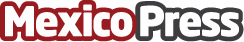 Gasolineras mexicanas vs extranjeras, una nueva tapa para las estaciones de combustible en MéxicoLa entrada de gasolineras extranjeras ha traído un cambio profundo en el mercado de carga de combustible, pues las opciones han aumentado para los clientes. Ante esto, las gasolineras mexicanas han respondido con mejoras en el servicio al cliente, mayores productos y una experiencia que esté al máximo nivel del mercadoDatos de contacto:Jaime Uresti+528129227161Nota de prensa publicada en: https://www.mexicopress.com.mx/gasolineras-mexicanas-vs-extranjeras-una-nueva Categorías: Nacional Otras Industrias http://www.mexicopress.com.mx